Seminário da linha de pesquisa: Política, sociedade e cultura no mundo contemporâneoDisciplina: HST 3473001 – Sociedade, Política e Cultura no Mundo Contemporâneo.Número de Créditos: 04 - 60 horas/aulaHorário: Terça-feira - 14:00 às 18:00 horas - Sala: 207 CSEProfessores: Dr. Alexandre Busko Valim	         Dr. Adriano Luiz DuarteSemestre: 2013/1Ementa:Refletir sobre o papel do intelectual na sociedade e sobre as relações entre os fenômenos políticos, sociais, culturais e econômicos no mundo contemporâneo.Objetivo:A linha de pesquisa Política, sociedade e cultura no mundo contemporâneo se define pela compreensão de que fenômenos econômicos, políticos, sociais e culturais devem ser apreendidos como momentos de um mesmo processo, pois apenas nas suas múltiplas interações é que cada um deles adquire pleno sentido e significado. Nessa perspectiva, vinculada à história social, temas relativos a  intelectualidade, ao Estado, à cidadania e à   nação, em diferentes contextos – imperialismo, colonialismo, democracia e ditadura –, constituem nosso campo de interesses, que se expande por questões como integração e conflitos nacionais e internacionais, trabalho e trabalhadores, guerras, imprensa, fotografia, cinema, literatura, propaganda e diplomacia, principalmente nos séculos XX e XXI.Programa:18/03Intelectuais, cultura e nacionalismo.Leituras:- JACOBY, Russel. Os últimos intelectuais. São Paulo: Edusp, 1987, “Estão faltando	  intelectuais?”, p. 16 a 38.- AHMAD, Aijaz. Linhagens do presente. São Paulo: Boitempo, 2002, “Cultura, nacionalismo e o papel dos intelectuais: uma entrevista”, p. 219 a 247.- OURIQUES, Nildo. Crítica à razão acadêmica.  2ª edição, Florianópolis: Insular, 2012, “Ciência e pós-graduação na universidade brasileira”, p. 73 a 107.25/03.EUA e América Latina: A visão conservadora e a “explicação cultural”.AYERBE, Luis Fernando. O Ocidente e o "resto": argumentos culturais da nova ordem mundial. Estados Unidos e América Latina: A construção da hegemonia. São Paulo: UNESP, 2002. Cap. 1, p. 17-44.AYERBE, Luis Fernando. Os anos Reagan e o recrudescimento da guerra fria. Estados Unidos e América Latina: A construção da hegemonia. São Paulo: UNESP, 2002. Cap. 6, p. 195-224.01/04Projetos discutidos: Icles e Clarissa.Comentários: Fabiano e Scheylla.8/04Projetos discutidos: Fabiano e Scheyla.Comentários: Daniel e Franco.15/04Projetos discutidos: Daniel e Yuri.Comentários: Clarissa e Icles.29/04MAGRI, Lúcio. O Alfaiate de Ulm. São Paulo: Boitempo, 2014. 415 p.Leitura e discussão dos Capítulos 17, 20 e 23 do respectivo livro.06/05Projetos discutidos: Franco.Comentários: Yuri.27/05WOOD, Ellen Meiksins. O Império do Capital. São Paulo: Boitempo, 2014. 154 p.24/06 ANDERSON, Perry.As Origens da Pós-Modernidade.Rio de Janeiro: Jorge Zhahar, 1999. 165 p. Bibliografia: 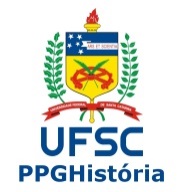 UNIVERSIDADE FEDERAL DE SANTA CATARINA
Centro de Filosofia e Ciências Humanas
Programa de Pós-Graduação em HistóriaAguiar, Flávio e Chiappini, Lígia (org.) Civilização e exclusão: visões do Brasil em Érico Veríssimo, Euclides da cunha, e Claude Lévi-Strauss e Darcy Ribeiro. São Paulo. Boitempo editorial, 2001.Arendt, Hannah. Isak Dinesen: 1885-1963. In: Homens em tempos sombrios. São Paulo. Cia das Letras, 1999.Auerbach, Eric. Introdução aos estudos literários. São Paulo. Cultrix, s/d.Arrighi, Giovanni. O Longo Século XX. Dinheiro, Poder e as Origens do Nosso Tempo. São Paulo: UNESP, 1996.Arrighi, Giovanni e Silver, Beverly J. Caos e Governabilidade no Moderno Sistema Mundial. Rio de Janeiro: Contraponto/UFRJ, 2001. 334 p.Ayerbe, Luís Fernando. EUA e América Latina. A construção da hegemonia. São Paulo: UNESP, 2002. Bakthin, Mikhail. Questões de literatura e estética: a teoria do romance. Ed. Unesp/Ed. Hucitec. São Paulo, 1988.Buchanan, Ian (ed.) Jameson on Jameson: conversation on cultural Marxism. Durham & London. Duke University press, 2007.Bueno Luís. Nação, nações: os modernistas e a geração de 30. Via Atlântica, n°. 7, outubro, 2004.Cardoso, Ciro Flamarion. Narrativa, sentido, história. Campinas, Papirus, 1997.Cevasco, Maria Elisa e Soares, Marcos. Crítica cultural materialista. São Paulo. Humanitas, 2008.Cevasco, Maria Elisa. Dez lições sobre estudos culturais. São Paulo. Ed. Boitempo, 2003.Cevasco, Maria Elisa. Para ler Raymond Williams. São Paulo. Paz e Terra, 2001.Chartier, Roger (org.) Práticas de leitura. São Paulo. Estação liberdade, 1996.Chartier, Roger. Figuras retóricas e representações históricas. In: À beira da falésia: a história entre certezas e inquietudes. Porto Alegre. Ed. UFRGS, 2002.Cunha, Maria Tereza Santos. Armadilhas da sedução: os romances de M. Delly. Belo Horizonte. Autêntica, 1999.De Decca, Edgar Salvadori e Lemaire, Ria. Pelas margens: outros caminhos da história e da literatura. Campinas/Porto Alegre. Ed. Unicamp/Ed. UFGRS, 2000.Eagleton, Terry. Figures of dissent: critical essays on Fish, Spivak, Zizek and others. London/New York, Verso, 2003.Eagleton, Terry. Figures of dissent: critical essays on Fish. Spivak, Zizek and others. London/New York. Verso, 2003.Galvão, Walnice Nogueira e Gotlib, Nadia Batella. Prezado senhor, prezada senhora: estudos sobre cartas. São Paulo. Cia. das Letras, 2000.Galvão, Walnice. As formas do falso: um estudo sobre as ambigüidades no Grande Sertão: Veredas. São Paulo. Perspectiva, 1972.Galvão, Walnice. Saco de gatos: ensaios críticos. São Paulo. Duas cidades/Secretaria de Ciência e Tecnologia do Estado de São Paulo, 1976.Gay, Peter. Represálias selvagens: realidade e ficção na literatura de Charles Dickens, Gustave Flaubert e Thomas Mann. São Paulo. Cia das Letras, 2010.Gledson, John. Influências e impasses: Drummond e alguns contemporâneos. São Paulo, Cia das Letras, 2003.Gledson, John. Machado de Assis: ficção e história. São Paulo. Paz e Terra, 2003.Hill, Christopher. Sociedade e literatura na Inglaterra do séc. XVII. In: Varia História, Belo horizonte, n° 14, Set. 1995.Holanda, Sérgio Buarque. Cobra de vidro. São Paulo. Perspectiva/ Secretaria de Ciência e Tecnologia do Estado de São Paulo, 1978.Jameson, Frederic. Jameson on Jameson: conversations on cultural Marxism. Durhan/London. Duke University Press, 2007.Jameson, Fredrick. A virada cultural: reflexões sobre o pós-moderno. Rio de Janeiro. Civilização brasileira, 2006.Jameson, Fredrick. Pós-modernismo: a lógica cultural do capitalismo tardio. São Paulo. Ed. Ática, 2000.Kramer, Lloyd. Literatura, crítica e imaginação histórica: o desafio de Hayden White e Dominick La Capra. In: Hunt, Lynn. A nova história cultural. São Paulo. Martins Fontes, 1992.Lima, Luiz Costa. História, ficção, literatura. São Paulo. Cia das Letras, 2006.Mezzomo, Marília. Filho de tigre sai pintado: medicina, hereditariedade e identidade nacional em textos de Érico Veríssimo. Fpolis. UFSC, 2009. (Tese de doutoramento)Ohata, Milton e Cevasco, Maria Elisa (org.) Um crítico na periferia do capitalismo: reflexões sobre a obra de Roberto Schwarz. São Paulo. Cia das Letras, 2007.Orwell, George. Literatura e política: jornalismo em tempos de guerra. Rio de Janeiro. Jorge Zahar, 2006.Pesavento, Sandra Jatah (et al). Érico Veríssimo: o romance da história. São Paulo. Nova Alexandria, 2001.Pesavento, Sandra Jatah. Leituras cruzadas: diálogos da história com a literatura. Porto Alegre. Ed. da UFGRS, 2000.Referências bibliográficasRidenti, Marcelo. O paraíso perdido de Benjamim Zambraia – cultura e política em Chico Buarque. In: Segato, Antônio e Ude, Baldan (org.) Sociedade e literatura no Brasil. São Paulo. Unesp, 1999.Schwarz, Roberto (org.) Os pobres na literatura brasileira. São Paulo. Brasiliense, 1983.Schwarz, Roberto. “A contribuição de John Gledson” In Seqüências brasileiras: ensaios. São Paulo. Cia das Letras, 1999.Starling, Heloísa. Lembranças do Brasil: teoria política, história e ficção em Grande sertão veredas. Rio de Janeiro, Revan/Ucam/Iuperj, 1999.Thompson, E. P. Os românticos: a Inglaterra na era revolucionária. Rio de Janeiro. Civilização Brasileira, 2002.Thompson, E. P. William Morris: romantic to revolutionary. California. Stanford University Press, 1988.Thompson, E. P. Witness against the beast: William Blake and the moral law. New York. The New Press, 1993.Todorov, Tzvetan. A literatura em perigo. 2ª ed. Rio de Janeiro. Difel, 2009.Wallerstein, I. M. O Declínio do Poder Americano. Rio de Janeiro: Contraponto, 2004._________________. World System Analysis. An Introduction. London: Duke University, 2004.Williams, Raymond. “Os romances industriais” In: Cultura e sociedade, 1780-1950. São Paulo. Editora nacional, 1969.Williams, Raymond. Cultura. Rio de Janeiro. Paz e Terra, 2000.Williams, Raymond. Orwell. London. Fontana Press, 1991.Williams, Raymond. Palavras-chave. São Paulo. Boitempo, 2007.Williams, Raymond. The long revolution. Toronto. Broadview press, 2001.